I-MERKEZİN MİSYON VE VİZYONUMekatronik alanında araştırma ve teknoloji uygulamaları için ulusal ve uluslararası bir platform oluşturmak, veSanayimizin teknolojik düzeyinin geliştirilmesi için endüstriyel kuruluşlarla ortak araştırma ve eğitim etkinlikleri düzenlemektir.Merkezin Tarihçesi, Amacı ve Hedefleri; Mekatronik Uygulama ve Araştırma Merkezi, 1995 yılında kurulmuş olup ürün ve proseslerin tasarım ve gerçekleştirilmesinde makina mühendisliğinin, elektronik ve zeka içeren bilgisayar denetimi ile sinerjik bir şekilde entegrasyonu olarak tanımlanan Mekatronik dalında en yeni teknolojilerin aranması ve uygulamaya konulması amacıyla disiplinlerarası araştırma yapan bir birimdir. Ana görevleri şunlardır:Mekatronik alanında hızlı ve güncel bilgi transferi sağlamak: Bu amaçla bilimsel yayınlar yapmak yanında yurtiçi ve yurtdışında ilişkiler geliştirir, mekatronik konusunda tanınmış bilim adamlarının ziyaretlerini sağlar ve ulusal ve uluslararası bilimsel toplantılar düzenler.Altyapı geliştirme: Merkez, Mekatronik eğitim ve araştırma çalışmalarını destekleme amacıyla bu alandaki altyapının geliştirmesine yönelik çalışmalar yapar.Sanayimizin teknolojik düzeyinin yükseltilmesi amacı ile endüstriyel kuruluşlarla birlikte çalışmalar yapılması: Merkez, mekatronik alanında endüstriyel kuruluşlarla ilişki ve işbirliği geliştirici girişimlerde bulunmayı bu amaçla endüstriye yönelik kurslar açılmasını ve ortak projeler yürütülmesi gibi etkinliklere öncülük etmeyi, ana görevlerinden biri olarak kabul etmektedir.II-MERKEZ TARAFINDAN DÜZENLENEN BİLİMSEL TOPLANTILARToplantının Adı		: 2015 International Workshop on Recent Advances in Sliding                                                              ModesDüzenleyen Merkez Üyesi     : Okyay KaynakTarih                                            	: 09-11 Nisan 2015Düzenlendiği Yer	: Boğaziçi Üniversitesi, İstanbulKatılımcı Sayısı	: 60Sunulan Bildiri Adedi	: 52Toplantının Adı		: RoboCup 2015 SSL CompetitionDüzenleyen Merkez Üyesi     : Mehmet AkarTarih                                            	: 17-23 Temmuz 2015Düzenlendiği Yer	: Hefei, ÇinKatılımcı Sayısı	: 100Sunulan Bildiri Adedi	: 20III-MERKEZ ÜYELERİNİN KATILDIKLARI BİLİMSEL TOPLANTILARToplantının Adı		: RoboCup 2015 RobocupKatılan Merkez Üyesi	: Mehmet Akar, Levent AkınTarih		: 17-23 Temmuz 2015Düzenlendiği Yer 		: Hefei, ÇinSunulan Bildirinin Adı	: -Toplantının Adı		: 2015 International Workshop on Recent Advances in Sliding                                                              ModesKatılan Merkez Üyesi	: Mehmet Akar, Okyay KaynakTarih		: 09-11 Nisan 2015Düzenlendiği Yer 		: İstanbulSunulan Bildirinin Adı	: -Toplantının Adı		: IEEE Conference on Decision and ControlKatılan Merkez Üyesi	: Mehmet AkarTarih		: Aralık 2015Düzenlendiği Yer 		: Osaka, Japonya Sunulan Bildirinin Adı	: ‘‘Convergence Rate Analysis of a Fault-Tolerant Distributed                                                              Consensus Algorithm‘‘Toplantının Adı		: TECIS 2015Katılan Merkez Üyesi	: Mehmet AkarTarih		: Eylül 2015Düzenlendiği Yer 		: Sozopol, BulgaristanSunulan Bildirinin Adı	: ‘‘Distributed Consensus with Multiple Equilibria in Continuous-                                                             Time Multi-Agent Networks under Undirected Topologies‘‘Toplantının Adı		: American Control ConferenceKatılan Merkez Üyesi	: Mehmet AkarTarih		: Temmuz 2015Düzenlendiği Yer 		: Chicago, A.B.D.Sunulan Bildirinin Adı	: ‘‘Approximate Byzantine Consensus in Faulty Asynchronous                                                              Networks‘‘Toplantının Adı		: The 17th Yale Workshop on Adaptive and Learning SystemsKatılan Merkez Üyesi	: Mehmet AkarTarih		: Haziran 2015Düzenlendiği Yer 		: New Haven, CT, A.B.D.Sunulan Bildirinin Adı	: ‘‘Mixing Rate Optimization of Markov Chains with Degree                                                             Proportional Stationary Distributions‘‘Toplantının Adı		: TOK 2015Katılan Merkez Üyesi	: Mehmet AkarTarih		: Eylül 2015Düzenlendiği Yer 		: DenizliSunulan Bildirinin Adı	: ‘‘Çok Etmenli Sistemlerde Çoklu Denge Noktalarının Sürekli                                                              Zamanda Analizi‘‘Toplantının Adı		: TOK 2015Katılan Merkez Üyesi	: Mehmet AkarTarih		: Eylül 2015Düzenlendiği Yer 		: DenizliSunulan Bildirinin Adı	: ‘‘Çok Etmenli Sistemlerde Çoklu Denge Noktalarının Sürekli                                                              Zamanda Analizi‘‘,                                                             ‘‘Çok Katmanlı Ağlar İçin Kapsama Alanı Belirleme‘‘Toplantının Adı		: IEEE/RSJ International Conference on Intelligent Robots and                                                              SystemsKatılan Merkez Üyesi	: Okyay KaynakTarih		: 28 Eylül-02 Ekim 2015Düzenlendiği Yer 		: Hamburg, AlmanyaSunulan Bildirinin Adı	: -Toplantının Adı		: 41st Annual Conference of the IEEE Industrial Electronics                                                              Society - IECON 2015Katılan Merkez Üyesi	: Okyay KaynakTarih		: 09-12 Kasım 2015Düzenlendiği Yer 		: Yokohama, JaponyaSunulan Bildirinin Adı	: -IV-MERKEZ TARAFINDAN DÜZENLENEN EĞİTİM PROGRAMLARIV-MERKEZ ÜYELERİNİN ALDIKLARI HİZMET, BİLİM-SANAT, TEŞVİK ÖDÜLLERİVI-MERKEZDE SÜRDÜRÜLEN PROJELER VE RAPOR DÖNEMİNDE TAMAMLANAN PROJELERProje Adı			: Distributed Group Consensus in Faulty NetworksYürütücüsü			: Mehmet AkarDestekleyen Kuruluşlar	: BAPBaşlangıç Yılı	: 2014Durumu	: Devam EdiyorProje Adı			: Hatalı Ağlarda Dağıtık Grup OnaylaşımıYürütücüsü			: Mehmet AkarDestekleyen Kuruluşlar	: TÜBİTAK Başlangıç Yılı	: 2015Durumu	: Devam EdiyorVII-MERKEZ AĞIRLIKLI, MERKEZİN KATKISIYLA YAPILAN ÇALIŞMALARA DAYANDIRILARAK YAYINLANAN BİLİMSEL YAYINLARKitapBiachi, R.A.C.,  Akın, H.L., Ramamoorthy,  S., Sugiura, K., ‘’RoboCup 2014’’, Robot World Cup XVIII,           LNAI 8992, Springer, 2015.Akın, H.L., Amato, N.M., İşler, V., Stappen, F., ‘’Algorithmic Foundations of Robotics XI’’,           SpringerTracts in Advanced Robotics, Vol. 107, 2015.MakaleVan Der Stappen, A. F., Akın, H.L, Amato, N.M., İşler, V., "GuestEditorial Special Section on the           2014 Workshop on theAlgorithmicFoundations of Robotics", IEEE Transactions on           AutomationScienceandEngineering, Vol. 12, No.4, pp. 1297, 2015.Meriçli, T., Veloso, M., Akın, H.L., "A Case-BasedApproachto Mobile Push-Manipulation", Journal           of IntelligentandRoboticSystems, Vol. 80, Supp. 1, pp 189-203, 2015. Meriçli, T., Veloso, M., Akın, H.L., "ImprovingPrehensile Mobile Manipulation Performance           through Experience Reuse", International Journal of Advanced RoboticSystems, 12:39,           2015.Meriçli, T., Veloso, M., Akın, H.L., "Push-Manipulation of ComplexPassive Mobile Objects using           Experimentally Acquired Motion Models", AutonomousRobots, Vol. 38, No.3, pp.317-329,           2015. Li, Z., Liu, H., Zhu, B., Gao, H., Kaynak, O., “Nonlinear Robust Attitude Tracking Control of a Table-           Mount Experimental Helicopter using Output-Feedback”, IEEE Trans. on Industrial           Electronics, v.62, no: 9, pp. 5665-5676, 2015. Aras, A.C., Kaynak, O., “Fuzzy Interval TSK Type-2 Modeling With Parameterized M. A. Khanesar’’ Kayacan, E., Reyhanoğlu, M., Kaynak, O., “Feedback Error Learning Control of Magnetic Satellites           using  Type-2 Fuzzy Neural Networks with Elliptic Membership Functions”, IEEE Trans. on           Cybernetics, v. 45, no: 4, pp. 858-868, April 2015.Sun, W., Gao, H., Kaynak, O., “Vibration Isolation for Active Suspensions With Performance           Constraints and Actuator Saturation”, IEEE/ASME Trans. On Mechatronics, v. 20, no. 2, pp.            675-683, Apr. 2015.Yin, S., Zhu, X., Kaynak, O., “Improved PLS Focused on Key Performance Indictor Related Fault           Diagnosis”, IEEE Trans. on Industrial Electronics, v. 63, no:3, pp. 1651-1658, March 2015.Yin, S., Kaynak, O., “Big Data for Modern Industry: Challenges and Trends”, Proc. of IEEE, v. 103.           no:2, pp. 143-146, Feb. 2015.Khanesar, M.A., Kaynak, O., Yin, S., Gao, H., “Adaptive Indirect Fuzzy Sliding Mode Controller for           Networked Control Systems Subject to Time Varying Network Induced Time Delay”, IEEE           Trans. Fuzzy Systems, v. 23, no: 1, pp. 205-214, Feb. 2015.Öniz, Y., Kaynak, O., "Control of a Direct Drive Robot Using Fuzzy Spiking Neural Networks with           Variable Structure Systems-Based Learning Algorithm", Neurocomputing, v. 149, Part B, pp.           690-699, Feb. 2015.Pan, H., Sun, W., Gao, H., Kaynak, O., Alsaadi, F., Hayat, T., “Robust Adaptive Control of Non-Linear           Time-Delay Systems with Saturation Constraints”, IET Control Theory Appl., v. 9, no: 1,           pp.103–113, Jan. 2015.Yin, S., Li, X., Gao, H., Kaynak, O., "Data-Based Techniques Focused on Modern Industry: An           Overview", IEEE Trans. on Industrial Electronics, v. 62, no. 1, pp. 657-667, Jan. 2015.Yin, S., Gao, H., Kaynak, O., "Data Driven Control and Process Monitoring for Industrial           Applications – Part II", IEEE Trans. on Industrial Electronics, v. 62, no. 1, pp. 583-586,           Jan. 2015.Kayacan, E., Ramon, H., Kaynak, O., Saeys, W., “Towards Agrobots: Trajectory Control of an           Autonomous Tractor Using Type-2 Fuzzy Logic Controllers”, IEEE/ASME Trans. On           Mechatronics, v. 20, no. 1, pp. 287-298, Jan. 2015.Cihan, O., Akar, M., "Fastest Mixing Reversible Markov Chains on Graphs with Degree           Proportional Stationary Distributions", IEEE Transactions on Automatic Control, vol. 60,           no. 1, pp. 227-232, January 2015.Cihan, O., Akar, M., "Effect of Non-Uniform Varying Delay on the Rate of Convergence in           Averaging Based Consensus", Turkish Journal of Electrical Engineering and Computer           Sciences, 23: 1069 – 1080, 2015.BildiriYıldırım, Y., Akın, H.L., "Sosyal Kuvvet Modeli Kullanılarak İnsan-Farkında Robot Navigasyonu           Sağlanması", Türkiye Otonom Robotlar Konferansı, 2015, ITU, 26-27 Ekim, 2015.Erdem, A., Akın, H.L., "Multi-Robot Localization by ObservationMerging", RoboCup 2014: Robot           World Cup XVIII, LNCS Vol. 8992, pp. 478-489, 2015.Khanesar, M.A., Kayacan, E., Kaynak, O., "Optimal Sliding Mode Type-2 TSK Fuzzy Control of a 2-          DOF Helicopter", 2015 IEEE International Conference on Fuzzy Systems (FUZZ-IEEE), 2-5           August, 2015, Istanbul, Turkey, pp. 1-6, DOI: 10.1109/FUZZ-IEEE.2015.7337799, 2015.Haseltalab, A., Akar, M., " Convergence Rate Analysis of a Fault-Tolerant Distributed Consensus           Algorithm", Proc. of the IEEE Conference on Decision and Control,  Osaka, Japonya, Aralık,           2015.Erkan, Ö.F., Akar, M., "Distributed Consensus with Multiple Equilibria in Continuous-Time Multi-          Agent Networks under Undirected Topologies,"  TECIS 2015, Sozopol, Bulgaristan,           Eylül 2015. Haseltalab, A., Akar, M., "Approximate Byzantine Consensus in Faulty Asynchronous Networks",           Proc. of the American Control Conference, Chicago, IL, Temmuz, 2015.Cihan, O., Akar, M., "Mixing Rate Optimization of Markov Chains with Degree Proportional           Stationary Distributions", The 17th Yale Workshop on Adaptive and Learning Systems, New           Haven, CT, Haziran 2015.Erkan, Ö.F., Akar, M., "Çok Etmenli Sistemlerde Çoklu Denge Noktalarının Sürekli Zamanda           Analizi", TOK 2015, Denizli, Eylül 2015.Şenel, K., Akar, M., "Çok Katmanlı Ağlar İçin Kapsama Alanı Belirleme", TOK 2015, Denizli,           Eylül 2015.VIII-MERKEZ’İN 2016 YILI İÇİN YILLIK ÇALIŞMA PROGRAMI          Merkez’in, Mekatronik Mühendisliği 2. Öğretim Tezsiz Yüksek Lisans Programı’na vermekte olduğu destek arttırılarak devam edecektir. 2014-2015 akademik yılı 1. döneminde 4 öğrencisi ile eğitime başlayan program, 2015-2016 akademik yılı 2. dönemi itibarıyla 13 öğrenciye ulaşmıştır. Programın tanıtımı daha etkin yapmak için sosyal medya ve www.mechaprog.boun.edu.tr web sayfası kullanılacaktır.  Programa katkı yapan merkez öğretim üyesi sayısının da artması beklenmektedir.          Merkez tarafından düzenlenen ve 2015 yılı sonu itibarıyla 15 grubun mezun olduğu Mekatronik Sertifika Eğitimlerine verilen destek sürdürülecektir. Programın içeriği, 2015 yılı içinde revize edilmiştir. 2016 yılı içinde en az iki farklı dönemde eğitimlerin sürdürülmesi planlanmaktadır.           Endüstri kuruluşlarıyla işbirliği içinde TÜBİTAK’a sunulmak üzere 1003, 1007 ve TEYDEB proje önerilerinin oluşturulması için çalışma yürütülecektir.Performans Değerlendirme KriterleriIX- MERKEZ’İN 2015 YILI İÇİN BELİRTMEK İSTEDİĞİ BAŞKA FAALİYETLER / BAŞARILARTamamlanan Doktora TezleriTekin Meriçli	Case Based Mobile Manipulation (Eşdanışman: Prof. Dr. ManuelaVeloso)Devam Eden Doktora TezleriOkan Aşık,	Scalable Multi-Agent Decision Making Algorithms for Real World ProblemsErgin Özkucur,Semi-Supervised Map Learning and Navigation in Dynamic Environments  Through  Human Robot InteractionBarış Gökçe,Transfer Learning  By Subgoal Discovery in Partially Observable Dynamic  EnvironmentsÖzlem Feyza Varol, Distributed Group Consensus in Multi-Agent NetworksKamil Şenel, Dynamic Resource Management in Heterogeneous Networks  Tamamlanan Yüksek Lisans TezleriYiğit Yıldırım,Human-Aware Robot Navigation Using  the Social Force ModelAhmet Cumhur Arslan, 3D Cattle Identification in Cattle FarmsAli Haseltalab, Novel Fault-Tolerant Distributed Algorithms for Approximate Byzantine ConsensusDevam Eden Yüksek Lisans TezleriBahar İrfan,Manipulation and Placement Planning for Loading a Dishwasher by a RobotÜnal Altınay,Development of a Five Degrees  Of Freedom Robot Arm and a Three Finger End Effector Capable of Grasping ObjectsBetül Kekik, Optimal power control control and coverage management in small-cell networks          Merkez’in, BÜYEM ve FESTO ile koordineli bir şekilde çalışarak Ocak 2009 ayından beri içerisinde yer aldığı Mekatronik uzmanlık sertifikası programı başarılı bir şekilde sürmektedir.  Günümüze kadar bu programdan 15 grup mezun olmuştur.  Gelen geri-bildirimler üzerine programın içeriği, 2015 yılı içinde revize edilmiştir. 2016 yılı içinde en az iki yeni grupla eğitimlerin sürdürülmesi planlanmaktadır.  Programın Boğaziçi Üniversitesine ait dersleri, Merkez üyeleri tarafından verilmektedir.           Merkez Müdürü Prof. Dr. Mehmet Akar, Endüstriyel Otomasyon Sanayicileri Derneği Bilim Kurulu üyesi olarak görevi devam etmektedir.          Merkez Müdürü Prof. Dr. Okyay Kaynak IEEE yayınlarından biri olan IEEE/ASME Transactions on Mechatronics dergisi Baş Editörlüğü görevine devam etmektedir. Eğitim Programının BaşlığıYöneticisiGörev Alan Merkez ÜyeleriDüzenlendiği TarihlerKatılan Kişi SayısıBÜYEM/FESTO Mekatronik Sertifika ProgramıMehmet AkarMehmet Akar, Yani Skarlatos, Kamil Şenel Yıl boyunca 16BÜ Mekatronik Mühendisliği 2. Öğretim Tezsiz Yüksek Lisans ProgramıMehmet AkarMehmet Akar, Yani Skarlatos, Şenol Mutlu, Fikret GürgenGüz ve Bahar akademik dönemlerinde9Ödül TürüÖdül AdıÖdül SahibiÖdülü Veren Kurum/KuruluşBilim ÖdülüBilim ÖdülüOkyay KaynakMustafa Parlar VakfıBilim Teşvik ÖdülüAkademik TeşvikMehmet AkarBoğaziçi ÜniversitesiBilim Teşvik ÖdülüAkademik TeşvikLevent AkınBoğaziçi ÜniversitesiAraştırma Başarı Ödülü1000 TalentOkyay KaynakÇin Halk CumhuriyetiKriterlerSayısal HedefMekatronik Mühendisliği 2. Öğretim Tezsiz Yüksek Lisans Programı’na başlayacak tahmini öğrenci sayısı15Mekatronik Sertifika Eğitimlerine katılımcı sayısı40Merkez’in katkısıyla hazırlanan bilimsel yayınlar: Makale sayısı10Merkez’in katkısıyla hazırlanan bilimsel yayınlar: Bildiri sayısı10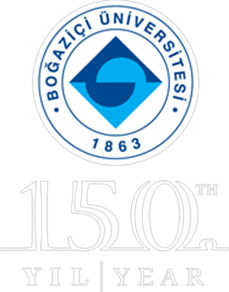 